Januar 1850-åringen gjorde rent bordHertz kåret til «Årets Beste Bilutleie»Reisebransjen har talt. For femte året på rad oppfattes Hertz som det aller beste bilutleieselskapet i landet. Nå skal markedslederen, som ble etablert i Norge i 1968, vokse videre. Blant annet med nye bildelingskonsepter i sentrum av de store byene.Stolt vinnerGrand Travel Award er reisebransjens mest prestisjefylte kåring. Hvert år hedres de beste reiselivsaktørene i landet. Konkurransen blant leiebilselskapene er knallhard, og Hertz er stolte av denne utmerkelsen. Det er femte året på rad at Hertz blir kåret til årets beste bilutleie. - Det er viktig for oss å vinne denne prisen. Konkurransen er hard og det blir vanskeligere å vinne for hvert eneste år. I tillegg er det ekstra hyggelig å vinne i jubileumsåret. I 2018 er det femti år siden Hertz kom til Norge. Denne prisen er en honnør til alle ansatte i selskapet som hver dag står på for reisebyråene og deres kunder, sier Trygve Simonsen, adm. direktør for Hertz Bilutleie.Hertz jobber knallhardt for å forbli best. - Gode teknologiske løsninger, over 500 utleiepunkter over hele landet og god service er blant grunnene til at reisebyråene sier at de foretrekker oss. Reisebransjen er veldig viktig for oss og Hertz skal oppleves som et godt og enkelt valg. Vi skal vise oss tilliten verdig og forbli best, sier Simonsen.Forme fremtidens bilutleieNy teknologi, høyere sertifiseringskrav og økt biltetthet er med på å forme fremtidenes bilutleie. Hertz har en klar ambisjon om å lede denne utviklingen for å sikre fortsatt vekst.Vi jobber med nye bildelingskonsepter i sentrum av de største byene og skal vokse videre og forsterke oss også på blant annet varetransport og langtidsleie, sier Trygve Simonsen i Hertz Bilutleie.KontaktinformasjonAdm. direktør Trygve Simonsen, Hertz Norge. Mobil: 906 43 576Salgs- og Markedsdirektør Hallvard Nerbøvik, Hertz Norge. Mobil: 906 20 899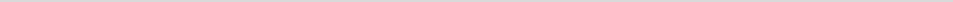 Hertz – et ledende leiebilselskapHertz er representert i 148 land på samtlige kontinenter med over 8800 utleiestasjoner som leier ut mer enn 33 millioner leiebiler per år. Hertz, som er verdens eldste leiebilselskap, ble etablert i 1918 i Chicago, USA. I 1968 åpnet Hertz sin første stasjon i Norge. Hertz Norge er i dag markedsledende med over 170 utleiepunkter over hele landet som blant annet dekker samtlige flyplasser.... Vis merHertz er representert mer enn 150 land på samtlige kontinenter med over 11 000 lokasjoner som leier ut mer enn 33 millioner leiebiler per år. I 1968 åpnet Hertz sin første lokasjon i Norge. Hertz Norge er i dag markedsledende med over 500 utleiepunkter over hele landet som blant annet dekker samtlige flyplasser. Leiebilflåten i Norge består av nærmere 6 000 nye og moderne biler. 
Samtlige lokasjoner i Hertz Norge er miljø- og kvalitetssertifisert gjennom standardene ISO 14001, 9001 og OHSAS 18001 (HMS).www.hertz.no 